Проект внесения изменений вГЕНЕРАЛЬНЫЙ ПЛАНСиньял-Покровского сельского поселенияЧебоксарского районаЧувашской РеспубликиМатериалы по обоснованиюгенерального планаТом II                                                             д. Пархикасы - 2022СОСТАВ ПРОЕКТА ВНЕСЕНИЯ ИЗМЕНЕНИЙ В ГЕНЕРАЛЬНЫЙ ПЛАНI. Генеральный планПоложение о территориальном планированииКарта планируемого размещения объектов местного значения  поселенияКарта границ населенных пунктов (в том числе границ   образуемых населенных пунктов), входящих в состав поселенияКарта функциональных зон поселенияII. Материалы по обоснованию генерального планаМатериалы по обоснованию генерального плана в текстовой формеМатериалы по обоснованию генерального плана в виде картПриложение в электронном виде CD-диск с вложенными файлами 1 шт.: - Положение о территориальном планировании;- Материалы по обоснованию Генерального плана;- Копия карты границ населенных пунктов в растровом формате;- Копия карты планируемого размещения объектов в растровом формате;- Копия карты функциональных зон поселения или городского округа в растровом формате;- Копия материалов по обоснованию в виде карт в растровом формате;- Сведения, предусмотренные п.3.1 ст.19, п.5.1 ст.23 и п.6.1 ст.30 Градостроительного кодекса. xlsx.- Карта границ населенных пунктов (в том числе образуемых населенных пунктов). gml;- Карты планируемого размещения объектов. gml;- Карты функциональных зон поселения или городского округа. gml;- Материалы по обоснованию в виде карт. gml.                                                СОДЕРЖАНИЕ1. ВведениеПроект внесения изменений в Генеральный план Синьял-Покровского сельского поселения Чебоксарского района Чувашской Республики (далее - Генеральный план) разработан на основании договора от 16 декабря 2021 года № 233, заключенного между ООО «Весна» и ООО «НПП «Инженер».Целью подготовки проекта внесения изменений в Генеральный план является:- проектирование включения в границы населенных пунктов Синьял-Покровского сельского поселения земельных участков из категории «земли сельскохозяйственного назначения» (в д. Пархикасы – земельные участки с кадастровыми номерами 21:21:111901:576 площадью 30833 кв.м., 21:21:111901:578 площадью 4402 кв.м., 21:21:111901:579 площадью 67866 кв.м. и территория общего пользования  общей площадью 106837 кв.м.и актуализации правовых, методических и информационных основ для устойчивого развития территории Синьял-Покровского сельского поселения Чебоксарского района Чувашской Республики (далее - сельского поселения).Проект внесения изменений в  Генеральный план выполнен: - в местной системе координат МСК-21 на основе цифровых топографических планов территории и кадастровых планов территорий сельского поселения;- в соответствии с приказом Минэкономразвития России от 09.01.2018 
№ 10 «Об утверждении требований к описанию и отображению в документах территориального планирования объектов Федерального значения, объектов регионального значения, объектов местного значения и о признании утратившим силу приказа Минэкономразвития России от 07.12.2016 №793».	При подготовке проекта внесения изменений в Генеральный план использованы:- Федеральный закон от 06.10.2003 №131-ФЗ «Об общих принципах организации местного самоуправления в Российской Федерации»;- «Градостроительный кодекс Российской Федерации» от 29.12.2004 №190-ФЗ;- «Земельный кодекс Российской Федерации» от 25.10.2001 №136-ФЗ;- Закон Чувашской Республики от 26.11.2020 № 102 «О Стратегии социально-экономического развития Чувашской Республики до 2035 года»;- Закон Чувашской Республики от 04.06.2007г. №11 «О регулировании градостроительной деятельности в Чувашской Республике»;- Закон Чувашской Республики от 24.11.2004 № 37 «Об установлении границ муниципальных образований Чувашской Республики и наделении их статусом городского, сельского поселения, муниципального района и городского округа»;- Схема территориального планирования Чувашской Республики, утвержденная постановлением Кабинета Министров Чувашской Республики от 25.12.2017 № 522 и материалы по внесению изменений в неё;- Постановление Главного государственного санитарного врача Российской Федерации от 25.09.2007 № 74 «О введении в действие новой редакции санитарно-эпидемиологических правил и нормативов СанПиН 2.2.1/2.1.1.1200-03 «Санитарно-защитные зоны и санитарная классификация предприятий, сооружений и иных объектов»;- Постановление Правительства РФ от 24.02.2009 № 160 «О порядке установления охранных зон объектов электросетевого хозяйства и особых условий использования земельных участков, расположенных в границах таких зон» (вместе с «Правилами установления охранных зон объектов электросетевого хозяйства и особых условий использования земельных участков, расположенных в границах таких зон»);- Постановление Главного государственного санитарного врача РФ от 14.03.2002 № 10 «О введении в действие Санитарных правил и норм «Зоны санитарной охраны источников водоснабжения и водопроводов питьевого назначения. СанПиН 2.1.4.1110-02» (вместе с «СанПиН 2.1.4.1110-02. 2.1.4. Питьевая вода и водоснабжение населенных мест. Зоны санитарной охраны источников водоснабжения и водопроводов питьевого назначения. Санитарные правила и нормы», утв. Главным государственным санитарным врачом РФ 26.02.2002);- Решение Собрания депутатов Чебоксарского района от 22.02.2019 N 34-03 «О стратегии социально-экономического развития Чебоксарского района Чувашской Республики до 2035 года»;- Постановление администрации  Чебоксарского района Чувашской Республики от 29.04.2021 № 488 «Об утверждении Комплексной   программы социально-экономического развития Чебоксарского района Чувашской Республики на 2020 - 2025 годы»;- Схема территориального планирования Чебоксарского района, утвержденная решением Собрания депутатов Чебоксарского района от 06.05.2004 (с изменениями внесенными решением Собрания депутатов Чебоксарского района от 14.08.2014 № 34-03);- Местные нормативы градостроительного проектирования Синьял-Покровского сельского поселения Чебоксарского района Чувашской Республики  (утверждены решением Собрания депутатов Синьял-Покровского сельского поселения Чебоксарского района Чувашской Республики 28.03.2018 № 29-01);- Генеральный план Синьял-Покровского сельского поселения Чебоксарского района Чувашской Республики (утвержденный решением Собрания  депутатов  Синьял-Покровского сельского поселения Чебоксарского района Чувашской Республики   от 26.02.2009 № 21-01);- Внесение изменений в генеральный план Синьял-Покровского сельского поселения Чебоксарского района Чувашской Республики (утвержденные решением Собрания депутатов Синьял-Покровского сельского поселения Чебоксарского района Чувашской Республики от 10.08.2022 г. № 18-01).1. ОБЩИЕ СВЕДЕНИЯ О СЕЛЬСКОМ ПОСЕЛЕНИЯКраткая информация о современном состоянии сельского поселения Синьял-Покровское сельское поселение входит в состав Чебоксарского района и расположено в 22 километрах северо-западнее  районного  центра — п. Кугеси Чебоксарского района Чувашской Республики. Поселение образовано и наделено статусом сельского поселения Законом Чувашской Республики от 24.11.2004 года №37 «Об установлении границ муниципальных образований Чувашской Республики и наделении их статусом городского, сельского поселения, муниципального района и городского округа».  Административным центром Синьял-Покровского сельского поселения является село д. Пархикасы. Поселение состоит из 8 населенных пунктов входящих в его административное подчинение: д. Пархикасы, д. Синьял-Покровское, д. Яранкасы, д. Хозандайкино, д. Важуково, д. Селиванкино, д. Янду, ст. Ишлеи.Основу транспортной сети сельского поселения составляют автомобильные дороги общего пользования:- регионального значения «Чебоксары – Сурское» (до границы Ульяновской области) (97 ОП РЗ 97К-001);- межмуниципального значения «Пархикасы – Синьял – Покровское»;- межмуниципального значения «Селиванкино – Ст. Ишлеи» – Мижеры;- межмуниципального значения «Селиванкино – Ст. Ишлеи» – Мижеры – Янду (подъездная автодорога к деревне Янду)Наличие вышеперечисленных автомобильных дорог позволяет оценивать положение Синьял-Покровского поселения как благоприятное для развития отраслей экономики, ориентированных на вывоз по части производимой в поселении сельскохозяйственной продукции и развитие агропромышленного комплекса.Инвестиционным потенциалом (инвестиционной привлекательностью) Синьял-Покровского поселения является сельское хозяйство, предприятия переработки сельскохозяйственной продукции, животноводство.Общая площадь территории Синьял-Покровского сельского поселения составляет 2007,09 га, из них земли сельскохозяйственного назначения – 1045 га (52% от общей площади), земли населенных пунктов – 363,7225 га (18% от общей площади), земли промышленности, энергетики, транспорта, связи, радиовещания, телевидения, информатики, земли для обеспечения космической деятельности, земли обороны, безопасности и земли иного специального назначения – 358,8 га (18 % от общей площади)Демографический потенциал и расселениеЧисленность населения сельского поселения по состоянию на 01.01.2021 составляет 1671 человек (по данным Чувашстата, размещенным на официальном сайте). Динамика оценки численности населения Синьял-Покровского сельского поселения представлена в таблице 1.Таблица 1За период с 2013 г. до современного состояния численность населения поселения уменьшилась на 63 чел. или на 4 %, в т.ч. естественная убыль составила - 2 чел. (в 2016-2020 г.г. родилось 85 чел., умерло – 87), миграционная убыль – 86 чел. Как видно из приведенных выше данных, за указанный период показатель смертности населения в поселении преобладает над показателем рождаемости населения, что привело к естественной убыли населения. За 2014 – 2017 г.г. количество выбывших преобладало над теми, кто прибыл в поселение. В 2018 г. в поселении наблюдался положительный миграционный прирост составил 3 чел. (количество прибывших преобладает над количеством выбывших из сельского поселения). В настоящее время Чувашия вернулась к ситуации с общей естественной убылью населения. Суммарный коэффициент рождаемости, характеризующий процесс воспроизводства поколений в 2015 г. достиг своего локального пика в 1,91  и в 2019 г. снизился до уровня 1,47, что соответствует уровню 2007 г. Для обеспечения простого воспроизводства населения рассматриваемый показатель должен превышать 2,1, поскольку для замещения поколения материей поколением сопоставимым по численности поколением дочерей на каждую женщину должно приходиться более 2 рожденных ею детей. Административно-территориальное деление Синьял-Покровского сельского поселения представлено в таблице 2 (по сведениям, предоставленным администрацией сельского поселения)										Таблица 2Плотность населения на территории Чебоксарского района:- на 01.01.2017 составляла 28,24 чел/кв. км (средний показатель по Чувашской Республике – 67,37 чел/кв. км);- на 01.01.2020 составляла 26,08 чел/кв. км (средний показатель по Чувашской Республике – 66,39 чел/кв. км).Удельный вес возрастных групп в общей численности населения Чувашии соответствующего возраста, в процентах (по данным Чувашстата) представлен в таблице 3.Таблица 3На территории Чебоксарского района (в т.ч. Синьял-Покровского сельского поселения) доля населения трудоспособного возраста выше 53%, доля лиц моложе трудоспособного возраста ниже 18 % (территория с относительно молодой  возрастной  структурой).Перспективная численность населенияЧисленность населения по новому оптимистичному варианту демографического прогноза на начало года представлена в таблице 4, в тыс.человек.                                                Таблица 4По оптимистичному варианту прогноза  перспективной численности населения в Чебоксарском муниципальном районе (в том числе и в Синьял-Покровском сельском поселении), демонстрирующем в настоящее время наиболее стабильное демографическое развитие численность населения стабилизируется.Экономический потенциал Агропромышленный комплексВ Синьял-Покровском сельском поселении созданы все условия для свободы предпринимательства и конкуренции. На сегодняшний день осуществляют деятельность 43 субъекта малого и среднего предпринимательства, из них: 15 малых, 28 индивидуальных предпринимателей и КФХ, также самозанятые.Сельское хозяйство занимает стратегически важное место в экономике Чувашской Республики. Чувашия является одним из крупнейших сельскохозяйственных районов в Приволжском округе.По природно-экономическим условиям Чувашия делится на пять зон: северо-западная, северо-восточная, центральная, юго-западная и юго-восточная. Чебоксарский район относится к северо-западной зоне, которая характеризуется зерново-картофеле-овощеводческим направлением в растениеводстве, ведущей отраслью в животноводстве является молочно-мясное скотоводство. Наличие крупных городов определило специализацию хозяйств этой зоны пригородного направления (птицеводство, свиноводство, овощеводство защищенного грунта и пр.). Эта зона – крупный центр промышленной переработки сельскохозяйственной продукции.Сельское хозяйство сельского поселения включает три категории сельскохозяйственных товаропроизводителей:  - сельскохозяйственные предприятия,  крестьянские (фермерские) хозяйства, хозяйства населения.Сельское хозяйство является одним из основных секторов экономики Синьял-Покровского сельского поселения и от его эффективной работы во многом зависит стабильность социально- экономической ситуации. На территории сельского поселения на сегодняшний день действует сельскохозяйственные предприятия: ООО «Зернышко» является стабильно работающим предприятием. Занимается переработкой зерна (пшеницы) – производит муку высшего и 1 сорта, отруби. За 2020г. общий объем помола составил около 3  зерна;СПК-Колхоз "Пучах" -  выращивание многолетних и однолетних культур;СППССК  «Чебоксарская  ягода» -переработка и консервирование фруктов и орехов.Производственная сфераТакже на территории сельского поселения действуют другие субъекты малого и среднего предпринимательства: ОАО «Доррис», АО «Чебоксарская машинно-технологическая станция», ООО «Асфальтобетонный завод», ООО «Вега.На территории сельского поселения функционируют конноспортивный комплекс «Мечта» в д. Хозандайкино.Перспективы развития производственной сферыВ соответствии с  эскизным проектом планировки территории (утвержденный протоколом заседания Градостроительного совета Минстроя Чувашии от 04.08.2022 г. №2/1) на земельных участках с кадастровыми номерами 21:21:111901:579, 21:21:111901:578, 21:21:111901:576, расположенных у д. Пархикасы в существующей производственной зоне в реконструируемых зданиях планируется разместить экологических чисты производства, не требующие создания санитарно-защитных зон, такие как сборка приборов и механизмов из готовых элементов, производство изделий легкой промышленности и т.п.Жилищный фондВ структуре жилого фонда основную долю занимает частное жилье с приусадебными
земельными участками.По данным администрации Синьял-Покровского сельского поселения предполагается прибавление жилого фонда за счет увеличения площади деревень со строительством индивидуальных жилых домов усадебного типа, в которых разместятся люди нуждающиеся в жилищной площади, улучшившие свои жилищные условия и возможные мигранты, и переселенцы как с соседних районов Чувашии так и с прилегающих республик. Общая площадь жилых помещений сельского поселения  42,7 тыс кв.м. Всего в поселении насчитывается 550 индивидуальных жилых домов и 44 квартиры.Структура жилищного фонда сельского поселения представлена в таблице 5 (по сведениям, предоставленным администрацией сельского поселения).                                                                                          Таблица 5В деревнях идет процесс капитализации жилищного фонда – замена некапитальных деревянных домов на капитальные каменные,  также на территории поселения активно   идет строительство новых домов усадебного типа (что обусловлено расположением населенных пунктов в непосредственной близости от г. Чебоксары).Динамика строительства жилья на территории Синьял-Покровского сельского поселения представлена в таблице 6 (по сведениям, предоставленным администрацией сельского поселения)Таблица 6На расчетный период ожидается приток жителей сельского поселения, который обусловлен спросом на усадебные индивидуальные жилые дома. В связи с этим, на отдельных территориях сельского поселения планируется индивидуальная усадебная застройка. Дополнительными факторами, вызывающими повышенный спрос, являются относительно чистая экологическая среда и природно-рекреационный потенциал территории, транспортная доступность к городам и местам приложения труда. Перспективы развития жилищного строительстваПерспективное жилищное строительство Синьял-Покровского сельского поселения  обусловлено спросом на усадебные индивидуальные жилые дома и направленно на создание условий для развития массового строительства жилья, в том числе стандартного жилья, путем снятия административных барьеров на рынке жилищного строительства, содействия обеспечению жилищного строительства земельными участками и их инфраструктурному обустройству.В настоящий момент разработан эскизный проект планировки территории (утвержденный протоколом заседания Градостроительного совета Минстроя Чувашии от 04.08.2022 г. №2/1) на земельных участках с кадастровыми номерами 21:21:111901:579, 21:21:111901:578, 21:21:111901:576, расположенных у д. Пархикасы. Проектом предусматривается создание комплекса, состоящего из жилой и производственной зон с организацией мест приложения труда непосредственно рядом с местом проживания граждан. Жилая зона состоит из 8 кварталов, где предусмотрено размещение 67 индивидуальных жилых домов с участками для ведения личного подсобного хозяйства (приусадебный земельный участок). В производственной зоне в реконструируемых зданиях предлагается разместить экологически чистые производства, не требующие создания санитарно-защитных зон, такие как сборка приборов и механизмов из готовых элементов, производство изделий легкой промышленности и т.п. Водоснабжение общественных и производственных зданий предусматривается от существующей артезианской скважины с водонапорной башней. Канализацию зданий предусматривается осуществить в существующие биологические очистные сооружения. Газоснабжение проектируемой застройки предусматривается осуществить от газораспределительных сетей и сооружений Чебоксарского района.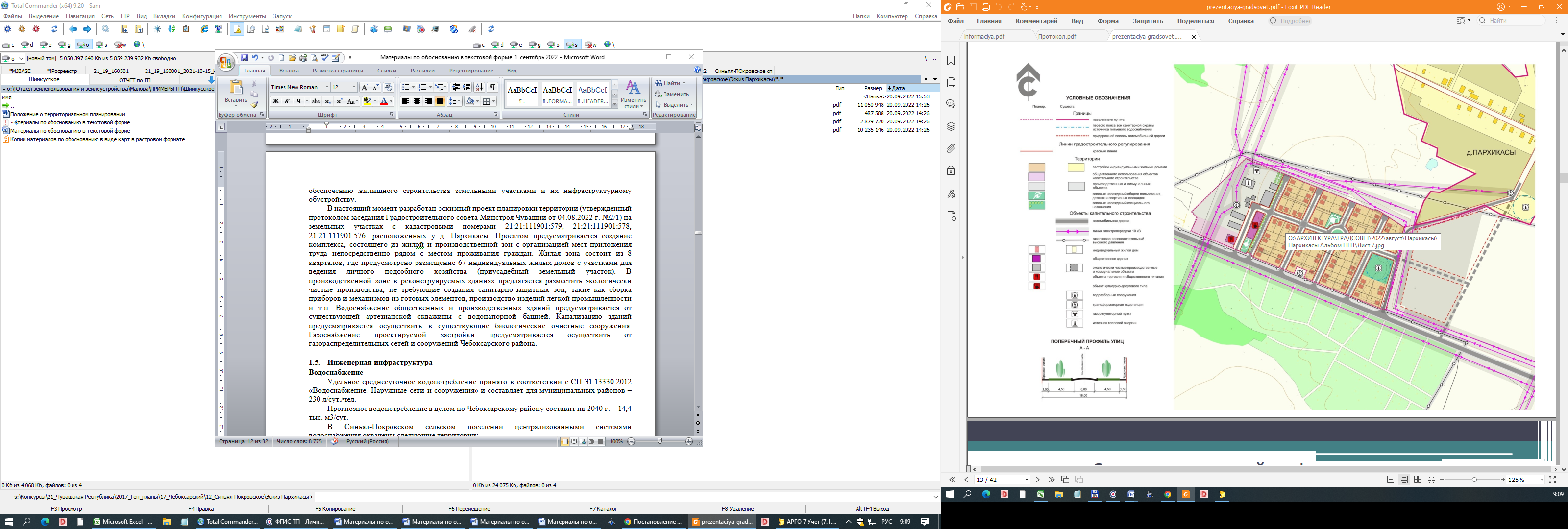 Инженерная инфраструктураВодоснабжение Удельное среднесуточное водопотребление принято в соответствии с СП 31.13330.2012 «Водоснабжение. Наружные сети и сооружения» и составляет для муниципальных районов – 230 л/сут./чел. Прогнозное водопотребление в целом по Чебоксарскому району составит на 2040 г. – 14,4 тыс. м3/сут.В Синьял-Покровском сельском поселении централизованными системами водоснабжения охвачены следующие территории: - д. Пархикасы (обеспеченность централизованным водоснабжением 90%);- д. Синьял-Покровское (обеспеченность централизованным водоснабжением
90%);- д. Хозандайкино (обеспеченность централизованным водоснабжением 80%);- д. Яранкасы (обеспеченность централизованным водоснабжением 90%). Системы водоснабжения сельского поселения обеспечивают потребителей следующими видами водоснабжения: хозяйственно-питьевые нужны; производственные нужды промышленных предприятий.Систему водоснабжения сельского поселения представляют две водоснабжающие организации.Эксплуатационная зона Администрация Синьял-Покровского с.п., как
водоснабжающей организации, распространяется на абонентов д. Пархикасы,
д. Синьял-Покровское, д. Хозандайкино, д. Яранкасы. Протяженность водопроводных сетей
Администрации Синьял-Покровского с.п. в пределах Синьял-Покровского сельского
поселения равна 19,63 км.В эксплуатационной зоне ООО "Вега", как водоснабжающей организации, находятся
артезианская скважина и водонапорная башня деревни Хозандайкино. Протяженность
водопроводных сетей ООО "Вега" равна 0 км.Водоснабжение Синьял-Покровского сельского поселения осуществляется от семи подземных источников.Основные характеристики системы водоснабжения сельского поселения представлены в таблице 7.Таблица 7Структурный баланс реализации воды по группам абонентов Синьял-Покровского сельского поселения приведено в таблице 8.Таблица 8Основным потребителем воды в поселении являются жилые здания, на них приходится 96,4% потребления воды.Система централизованного снабжения потребителей горячей водой в Синьял-Покровском сельском поселении отсутствует.Горячее водоснабжение части потребителей, подключенных к централизованной
системе холодного водоснабжения, осуществляется через индивидуальные
водонагреватели, расположенные непосредственно у потребителей. Часть потребителей, подключенных к системе централизованного водоснабжения,
потребляют только холодную воду.Проектные мероприятия по развитию систем водоснабженияВ соответствии с муниципальной программой «Экономическое развитие Чебоксарского района» (утвержденной Постановлением администрации Чебоксарского района от 04.03.2019 г. №199/1) предусмотрены следующие мероприятия:- ремонт водонапорной башни в д. Синьял-Покровское, ул. Северная (общая стоимость 0,5 млн.руб, срок реализации 2025-2026 гг.);- ремонт водопровода д. Селиванкино (общая стоимость 5,0 млн.руб., срок реализации 2030-2035 гг.).ВодоотведениеУдельное среднесуточное водоотведение бытовых сточных вод в соответствии с СП 32.13330.2018 «Канализация. Наружные сети и сооружения» принимается равным удельному среднесуточному водопотреблению и составляет для муниципальных районов – 230 л/сут./чел. Таким образом, прогнозный объем сточных вод в целом по Чебоксарскому району составит на 2040 г. – 14,4 тыс. м3/сут.На данный момент в Синьял-Покровском сельском поселении существует одна зона централизованного водоотведения, включающая в себя абонентов д. Пархикасы (обеспеченность централизированным водоотведением 40%). Централизованно отводятся стоки от абонентов многоквартирных и частных жилых домов и муниципальных зданий д. Пархикасы. Большая часть абонентов частной жилой
застройки сельского поселения осуществляет водоотведение посредством автономных
систем канализации (выгребные ямы, однокамерные септики).Протяженность сетей канализации Администрации Синьял-Покровского сельского поселения в пределах сельского поселения составляет 1,34 км.Состояние сетей канализации оценивается как неудовлетворительное, средний износ сетей составляет 82 %.Для эффективного функционирования системы водоотведения и повышения надежности необходимо проведение комплексных мероприятий по капитальному ремонту, реконструкции и модернизации канализационных коллекторов и сетей, а также сооружений на них.Структура системы сбора, очистки и отведения сточных вод от абонентов
централизованной системы водоотведения на территории д. Пархикасы следующая:
сточная вода от жилых, муниципальных зданий по наружной канализационной сети
самотеком отводится по магистральным канализационным сетям в место выпуска,
расположенного на северной окраине д. Пархикасы. Сточные воды сбрасываются в
овраг без предварительной очистки, т.к. канализационные очистные сооружения в системе
централизованного водоотведения находятся в нерабочем состоянии. Систему водоотведения поселения представляет Администрация Синьял-Покровского сельского поселения.Общий баланс водоотведения Синьял-Покровского сельского поселения представлен в таблице 9.Таблица 9Проектные мероприятия по развитию систем водоотведения:В соответствии с муниципальной программой «Экономическое развитие Чебоксарского района» (утвержденной Постановлением администрации Чебоксарского района от 04.03.2019 г. №199/1) предусмотрены следующие мероприятия:- ремонт очистных сооружений (очистка стоков от крупных отбросов, удаления из сточных вод песка, тяжелых минеральных частиц), общая стоимость 1,5 млн.руб., срок реализации 2019-2025 гг.ЭлектроснабжениеЭлектроснабжение потребителей Синьял-Покровского сельского поселения осуществляется от электроподстанций, обслуживаемых Филиалом ПАО «Россети Волга» -«Чувашэнэрго». Организация, эксплуатирующая электросети - Северное производственное отделение. Электроснабжение осуществляется от опорной подстанции 110/10 кВ. Распределение электроэнергии между потребителями сельского поселения осуществляется на напряжение 10 кВ.По поселению проходят: воздушная высоковольтная линия электропередачи ВЛ-110 кВ Южная-1-2 с отпайками на электрическую подстанцию Западная, на электрическую подстанцию Южная, на электрическую подстанцию Всероссийский научно-исследовательский проектно-конструкторский и технологический институт релестроения с опытным производством, на электрическую подстанцию Парковая, на электрическую подстанцию Вурманкасинская, на электрическую подстанцию Студенческая, на электрическую подстанцию Чапаевская, на электрическую подстанцию Кировская, на электрическую подстанцию Катраси;ВЛ-110 кВ Катраси-Чапаевская; воздушная линия электропередачи ВЛ-110 кВ Южная-Катраси, ВЛ-110 кВ отпайка на п/ст Лапсары; ВЛ-110 Теплоэлектроцентраль-2-Катраси с отпайками на электрическую подстанцию Светлая, на электрическую подстанцию Луч; ВЛ-110 кВ «Теплоэлектроцентраль-3-Катраси» с отпайкой на электрическую подстанцию «Новая» состоящий из: двухцепного участка воздушной высоковольтной линии электропередачи ВЛ-110 кВ «ТЭЦ-3-Катраси», ВЛ-110 кВ «ТЭЦ-2-Катраси» с отпайкой на электрическую подстанцию «Луч» (опоры №№ 1-192/62); двухцепного участка ВЛ-110 кВ «ТЭЦ 3-Катраси», ВЛ-110 кВ «ТЭЦ-3-Тинговатово» (опоры №№ 12-26); ВЛ-110 кВ «ТЭЦ-3-Катраси» с отпайкой на электрическую подстанцию «Новая» (опоры №№ 27-212/48, 193-204); воздушной линии электропередачи ВЛ-110 кВ Заволжская – Катраси; воздушной линии ВЛ-35 от ПС "Катрасинская" до ООО "ИЗВА"; ВЛ - 10 кВ №27 "Лапсары"от ПС 110/35/10 кВ "Катрасинская"; ВЛ-10 кВ № 19 В Туруново; 10 кВ № 20 Пучах от ПС 110/35/10 кВ Катрасинская; 10 кВ № 6 Унга-2 от ПС Катрасинская 110/35/10 кВ; 10 кВ № 25 Унга-1 от ПС Катрасинская 110/35/10 кВ; 10 кВ компрессорной станции-6 «Ишлей-Покровское»; 10 кВ № 18 "Сельхозхимия" от ПС 110/35/10 кВ "Катрасинская"; 10 кВ №4 Мамги от ПС Катрасинская 110/35/10 кВ; 10 кВ № 21 "Звезда" от ПС "Катрасинская" 110/35/10 кВ; 10 кВ № 14 "Комплекс" от подстанции "Катрасинская" 110/35/10 кВ; 10 кВ № 12 Кирпичный от ПС Катрасинская 110/35/10 кВ; 10 кВ № 7 "Учхоз" от ПС "Катрасинская" 110/35/10 кВ; 10 кВ № 3 "Откормсовхоз" от ПС "Катрасинская" 110/35/10 кВ; ВЛ-10 кВ д.Яранкасы; ВЛ-10 кВ №27 "Катраси" от подстанции "Лапсарская" 110/10 кВ.Сведения о загрузке центра питания, расположенного в Синьял-Покровском сельском поселении представлена в таблице 10.Таблица 10Анализ показал, что с учетом заявок на технологическое присоединение, на электропостанции ПС 110 кВ Катраси  зафиксирован дефицит мощности.Основное оборудование подстанций находится в удовлетворительном состоянии. Трассы ВЛ-35-110 кВ в удовлетворительном состоянии, опоры железобетонные и деревянные.Распределение электроэнергии между потребителями поселения осуществляется на напряжении ВЛ-0,4 кВ, 10 кВ. Общая протяженность электрических сетей составляет 0,8 км.Существующая схема высоковольтных электрических сетей обеспечивает надежное электроснабжение Синьял-Покровского сельского поселения. Основной проблемой является изношенность распределительных электрических сетей 0,4-10 кВ, которые находятся в неудовлетворительном состоянии из-за недостатка финансирования.В Синьял-Покровском сельском поселении требует замены 50% электрических опор.Электроснабжение новых улиц поселения продолжается.Проектное предложение, для электроснабжения сельского поселения должна быть разработана отдельная схема электроснабжения на основе Схемы перспективного развития электрических сетей Чувашской Республики с учетом анализа роста перспективных электрических нагрузок.Мероприятиями по развитию системы электроснабжения сельского поселения станут: - реконструкция существующего наружного освещения улиц и проездов;- внедрение современного электроосветительного оборудования, обеспечивающего экономию электрической энергии.Проектные мероприятия по развитию системы электроснабженияПроектом внесения изменений в схему территориального планирования Чувашской Республики, в соответствии с Энергетической стратегией Чувашской Республики, с целью ликвидации дефицита мощности на электроподстанции и обеспечения возможности подключения новых потребителей предполагается:- реконструкция подстанции ПС 110 кВ Катраси: замена силовых трансформаторов, установка БСК 25 Мвар (замена Т1 на 20 МВА)ГазоснабжениеЧувашская Республика занимает лидирующее положение в Приволжском федеральном округе по плотности магистральных газопроводов и газопроводов-отводов. Ее территорию пересекают 11 ниток магистральных газопроводов общей протяженностью в границах Республики 1292,3 км, что создало благоприятные условия для газификации населенных пунктов.В настоящее время природный газ доведен практически до каждого населенного пункта Чувашской Республики. Суммарно, на территории всей республики остаются негазифицированными 114 населенных пунктов. Уровень газификации природным газом в Чувашской Республике на 01.01.2020 составляет 91,4%.Снабжение природным и  сжиженным газом потребителей в Синьял-Покровском сельском поселении осуществляет ООО «Газпром межрегионгаз Чебоксары. В настоящее время газоснабжение потребителей Синьял-Покровского сельского поселения осуществляется природным и сжиженным газом. Природный газ подается по отводу от магистральной трассы Уренгой-Ужгород. Протяженность газопроводной сети на территории сельского поселения 18100м. В сельском поселении газифицировано 97% индивидуальных жилых домов, все учреждения и организации для теплоснабжения используют природный газ.Информация о строительстве газовых сетей в сельском поселении представлена в таблице 11 (по данным Чувашстата).Таблица 11Источниками газопотребления являются население, предприятия торговли,  коммунально-бытовые учреждения и предприятия, котельные и бытовые печи и  сельскохозяйственные  предприятия.Существующая схема газоснабжения является трехступенчатой и состоит из следующих элементов:- сети низкого давления (до 0,005 Мпа); среднего давления (0,005-0,3 Мпа включительно); высокого давления (1кат. 0,6 -1,2 Мпа, 2кат. 0,3 – 0,6 Мпа;- головных газораспределительных пунктов;- газораспределительных пунктов (ГРП, ШРП), расположенных на территории Синьял-Покровского сельского поселения.Использование во всех отраслях хозяйства природного газа улучшает условия проживания населения, позволяет использовать газ как топливо для котельных, значительно снижает расходы тепло - и электроснабжение.В системе газоснабжения  сельского поселения, можно выделить следующие основные задачи:- подключение к газораспределительной системе  объектов нового строительства;- обеспечение надежности газоснабжения потребителей;- своевременная перекладка газовых сетей и замена оборудования;- повышение уровня обеспеченности приборным учетом потребителей в жилищном фонде.Мероприятия по газификации предусматривают повышение уровня обеспеченности приборным учетом потребителей в жилищном фонде. Оказать содействие в подключении домовладений  к газораспределительным сетям.ТеплоснабжениеТеплоснабжение потребителей Синьял-Покровского поселения децентрализованное и осуществляется от ряда мелких сельскохозяйственных, промышленных и отопительных котлов.Отдельно стоящая газовая котельная расположена в д. Пархикасы и обслуживает                                          детский сад и школу.Отопление индивидуальной жилой застройки осуществляется от местных отопительных систем (печь, котел). Количество индивидуальных газовых котлов по поселению составляет 664 ед.Проектные мероприятия по развитию системы теплоснабженияВ соответствии с муниципальной программой «Экономическое развитие Чебоксарского района» (утвержденной Постановлением администрации Чебоксарского района от 04.03.2019 г. №199/1) предусмотрены следующие мероприятия:- установка модульной котельной на территории школы и детского сада (общая стоимость 2,0 млн.руб, срок реализации 2025-2026 гг).Объекты информатики и связиСиньял-Покровское сельское поселение обеспечено услугами связи посредством почтовых отделений:№ 429525, расположенного в д. Большие Катраси, ул. Молодежная, д. 2,№ 429520, расположенного в с. Ишлеи, ул. Базарная, д. 10. Большинство населенных пунктов поселения находятся в зоне цифрового эфирного наземного вещания. Территория поселения закольцована оптоволоконным каналом связи и полностью покрыта сетями мобильной связи и мобильного интернета.Транспортная инфраструктураЕдинственный вид путей сообщения в Синьял-Покровском сельском поселении – автомобильные дороги. Основу транспортной сети сельского поселения составляют автомобильные дороги общего пользования:- регионального значения «Чебоксары – Сурское» (до границы Ульяновской области) (97 ОП РЗ 97К-001);- межмуниципального значения «Пархикасы – Синьял-Покровское»;- межмуниципального значения «Селиванкино – Ст. Ишлеи» – Мижеры;- межмуниципального значения «Селиванкино – Ст. Ишлеи» – Мижеры – Янду (подъездная автодорога к деревне Янду).Автомобильная дорога Чебоксары – Сурское связывает по кратчайшему расстоянию семь административных районов Чувашской Республики (Чебоксарский, Красноармейский, Аликовский, Вурнарский, Шумерлинский, Порецкий, Алатырский), а также обеспечивает выход грузопассажиропотоков на автомобильную дорогу федерального значения М-7 «Волга» Москва – Владимир – Нижний Новгород – Казань – Уфа и далее в г. Чебоксары, в северные районы Республики, ближайшие регионы и области.Железнодорожным транспортом население поселения пользуются через железнодорожные вокзалы в Чебоксарах и Канаше, водным и воздушным транспортом посредством речного вокзала и аэропорта Чебоксарской агломерации.Через железнодорожную станцию Ишлеи Синьял-Покровского сельского поселения осуществляются грузовые и пассажирские перевозки следующих направлений: Канаш-Чебоксары, Чебоксары-Москва, Чебоксары-Новороссийск и тд. Суточная интенсивность движений транспортных средств через существующий железнодорожный переезд составляет 6000 авто/сутки. Интенсивность движения поездов – 24 пары в сутки. В настоящее время транспортные потребности жителей и организаций на территории сельского поселения реализуются средствами автомобильных дорог.Оценка транспортного спроса включает в себя процесс анализа передвижения населения к объектам тяготения, размещенным в различных зонах территории населенных пунктов.В основе оценки транспортного спроса на объекты тяготения лежат потребности населения в передвижении. Можно выделить основные группы объектов тяготения:- объекты социальной сферы;- объекты культурной и спортивной сферы;- объект школьного образования;- объекты трудовой занятости населения.Потребность внутрипоселковых перемещений населения реализуется с использованием личного автотранспорта либо в пешем порядке. Межселенные перемещения осуществляются с использованием маршрутного транспорта, такси. Уровень автомобилизации по Чебоксарскому муниципальному району составляет 228 легковых автомобиля на 1000 жителей (в целом по Чувашской Республике - 210 легковых автомобилей на 1000 жителей). Доставка к объектам трудовой занятости населения внутри и за пределы сельского поселения осуществляется преимущественно автотранспортом предприятий.Сельское поселение связано с районным центром – п. Кугеси и столицей республики – 
г. Чебоксары дорогой с твердым покрытием.Сведения о протяженности и виде покрытия проезжей части улиц и дорог в населенных пунктах Синьял-Покровского  сельского поселения представлены в таблице 12 (по сведениям, предоставленным администрацией сельского поселения).Таблица 12В настоящее время одной из причин, сдерживающих социально-экономическое развитие  сельского поселения является неудовлетворительное состояние (несоответствие нормативным требованиям протяженности дорожной сети) и недостаточный уровень развития существующей сети автомобильных дорог общего пользования районного значения. Значительная часть автомобильных дорог общего пользования районного значения имеет высокую степень износа. Общая протяженность проезжей части улиц и дорог в населенных пунктах Синьял-Покровского сельского поселения составляет 21,44 км, из которых заасфальтировано – 4,02 км (18 %).В настоящее время протяженность автомобильных дорог общего пользования в Синьял-Покровском   сельском поселении составляет  , протяженность автомобильной  дороги  «Чебоксары –Сурское»  6,4км.В течение длительного периода темпы износа автомобильных дорог Чебоксарского района Чувашской Республики были выше темпов восстановления и развития. Ускоренный износ этих автомобильных дорог был обусловлен высокими темпами роста парка автотранспортных средств и интенсивности движения на опорной сети автомобильных дорог общего пользования, а также увеличением в составе автотранспортных потоков доли большегрузных автомобилей.В Стратегии социально-экономического развития Чебоксарского района Чувашской Республики до 2035 года одна из стратегических задач направленных на рост конкурентоспособности экономики, развитие отраслей наукоемкой экономики и создание высокотехнологичных производств - это развитие транспортной инфраструктуры. На территории Чебоксарского муниципального района, в том числе и Синьял-Покровского сельского поселения к 2035 году планируется:- увеличение объема ремонта автомобильных дорог общего пользования регионального и межмуниципального значения в 2 раза;- снижение доли протяженности автомобильных дорог общего пользования регионального и межмуниципального значения, не отвечающих нормативным требованиям, в общей протяженности автомобильных дорог общего пользования регионального и межмуниципального значения с 62 процентов в 2016 году до 35,3 процента;- в 2024 г. снижение смертности в результате дорожно-транспортных происшествий в 3,5 раза по сравнению с 2017 годом - до уровня, не превышающего 4 человек на 100 тыс. населения (к 2030 году - стремление к нулевому уровню смертности);- увеличение объема ремонта автомобильных дорог общего пользования регионального и межмуниципального значения в 2 раза;- увеличение срока службы дорожных одежд на 20 процентов на основе применения новых прогрессивных технологий строительства и ремонта автомобильных дорог, долговечных дорожно-строительных материалов и других инноваций.В рамках проекта «Безопасные и качественные дороги» в 2020 году выполнен ремонт участка а/д «Селиванкино – ст. Ишлеи» – Мижеры – Янду (подъездная автодорога к деревне Янду) протяженностью 1,7 км. В 2021 году приведено в нормативное состояние 37,493 км автомобильных дорог Чебоксарского района, в том числе а/д «Пархикасы – Синьял-Покровское». Произведена укладка выравнивающего и верхнего слоя. Также проведены работы по выравниванию обочины грунтом и нанесению горизонтальной разметки.В соответствии с комплексной муниципальной программой Чебоксарского района «Социально-экономическое развитие Чебоксарского района Чувашской Республики на 2020-2025 годы» было реализовано:- Ремонт участка автомобильной дороги "Пархикасы-Синьялпокровское" км 0+730 км 2+130 в 2021 г.В соответствии с разработанными ППТ и ПМТ:- размещение проектируемой автомобильной дороги местного значения по ул. Тепличная до ул. Шоссейная в д. Пархикасы.Проектные мероприятия по развитию транспортной инфраструктурыПроектом внесения изменений в схему территориального планирования Чувашской Республики для увеличения пропускной способности железнодорожного переезда предполагается:- строительство путепровода с подходами через железную дорогу у ст. Ишлеи на автомобильной дороге Чебоксары – Сурское в Чебоксарской районе.В соответствии с муниципальной программой «Экономическое развитие Чебоксарского района» (утвержденной Постановлением администрации Чебоксарского района от 04.03.2019 г. №199/1) предусмотрены следующие мероприятия:- ремонт дороги д. Важуково, ул. Хмельная, ул. Прибрежная Синьял-Покровского сельского поселения (общая стоимость 0,7 млн.руб, срок реализации 2022-2023 гг.).Социальное и культурно-бытовое обслуживание населенияСоциальная инфраструктура – система необходимых для жизнеобеспечения человека материальных объектов (зданий, сооружений) и коммуникаций населенного пункта, а также предприятий, учреждений и организаций, оказывающих социальные услуги населению, органов управления и кадров, деятельность которых направлена на удовлетворение общественных потребностей граждан соответственно установленным показателям качества жизни.На территории сельского поселения  имеются следующие объекты социального и культурно-бытового обслуживания населения.Таблица 13Основными проблемами в области благоустройства наиболее посещаемых общественных территорий в Синьял-Покровском   сельском поселении являются: - недостаточное количество детских и спортивных площадок, зон отдыха; - недостаточное количество асфальтированных дорог; - недостаточное количество тротуаров и пешеходных дорожек на территориях общего пользования поселения; - недостаточное озеленение общественных территорий; - недостаточное освещение отдельных общественных территорий. Проектные мероприятия по развитию социальной инфраструктурыПроектом внесения изменений в схему территориального планирования Чувашской Республики, в соответствии с Государственной программой Чувашской Республики «Развитие здравоохранения» (утверждённой постановлением Кабинета Министров Чувашской Республики от 19.11.2018 № 461) планируются:- строительство модульного фельдшерско-акушерского пункта взамен ветхого в д. Яранкасы Синьял-Покровского сельского поселения.В соответствии с муниципальной программой «Экономическое развитие Чебоксарского района» (утвержденной Постановлением администрации Чебоксарского района от 04.03.2019 г. №199/1) предусмотрены следующие мероприятия:- благоустройство дворовых территорий д. Пархикасы, ул. Молодежная, д. 2, д. 4 (оформление клумб, зоны отдыха, покраска и уход за скамейками и беседками, создание детских площадок, включая забор вокруг них), общая стоимость 0,350 млн.руб, срок реализации 2025-2026 гг.;- ремонт Пархикасинского ЦСДК (общая стоимость 0,4 млн.руб., срок реализации 2022-2025 гг.).По предложению администрации Синьял-Покровского сельского поселения:- ремонт фельдшерско-акушерского пункта в д. Селиванкино Синьял-Покровского сельского поселения.В соответствии с эскизным проектом планировки территории (утвержденный протоколом заседания Градостроительного совета Минстроя Чувашии от 04.08.2022 г. №2/1) на земельных участках с кадастровыми номерами 21:21:111901:579, 21:21:111901:578, 21:21:111901:576, расположенных у д. Пархикасы планируется размещение:- объектов торговли и общественного питания;- объекта культурно-досугового типа.Особо охраняемые природные территории (ООПТ)В границах Синьял-Покровского сельского поселения отсутствуют: особо охраняемые природные территории федерального, регионального и местного значения; территории традиционного природопользования коренных народов; лечебно - оздоровительные местности; водно-болотные угодья международного значения; ключевые орнитологические территории.Охрана объектов культурного наследияНа территории Синьял-Покровского сельского поселения отсутствуют  объекты культурного наследия федерального, регионального  значения, включенные в Перечень объектов культурного наследия (памятники истории и культуры) Чувашской Республики.1.10. Минерально-сырьевые ресурсы	В границах Синьял-Покровского сельского поселения отсутствуют разведанные месторождения минерального сырья.2. ОБОСНОВАНИЕ  ВЫБРАННОГО   ВАРИАНТА  РАЗМЕЩЕНИЯ  ОБЪЕКТОВ     МЕСТНОГО ЗНАЧЕНИЯ СИНЬЯЛ-ПОКРОВСКОГО СЕЛЬСКОГО ПОСЕЛЕНИЯ2.1. Утвержденные документами территориального планирования Российской Федерации, документами территориального планирования Чувашской Республики сведения о видах, назначении и наименованиях планируемых для размещения на территории сельского поселения объектов федерального значения, объектов регионального значения.В настоящий момент на территории Чувашской Республики действует Схема территориального планирования Чувашской Республики, утвержденная постановлением Кабинета Министров Чувашской республики от 25.12.2017 № 522.Проектом внесения изменений в указанную схему территориального планирования Республики Чувашия на территории Синьял-Покровского сельского поселения запланированы мероприятия:- строительство путепровода с подходами через железную дорогу у ст. Ишлеи на автомобильной дороге Чебоксары – Сурское в Чебоксарской районе;- в соответствии с Энергетической стратегией Чувашии предполагается  реконструкция подстанции ПС 110 кВ Катраси: замена силовых трансформаторов, установка БСК 25 Мвар (замена Т1 на 20 МВА)- в соответствии с Государственной программой Чувашии «Развитие здравоохранения» планируется  строительство модульного фельдшерско-акушерского пункта взамен ветхого в д. Яранкасы Синьял-Покровского сельского поселения. Утвержденные документами территориального планирования Российской Федерации, планируемые для размещения на территории Моргаушского сельского поселения объекты федерального значения отсутствуют.2.2. Утвержденные документами территориального планирования муниципального района сведения о видах, назначении и наименованиях планируемых для размещения на территории сельского поселения объектов местного значения.Документом территориального планирования муниципального района является Схема территориального планирования Чебоксарского района, утвержденная решением Собрания депутатов Чебоксарского района от 06.05.2004. Одна из стратегических задач района – выявление и оценка природного и экономического потенциала территории и условий наиболее полной и эффективной его реализации. В целях реализация проекта «Схема территориального планирования Чебоксарского района Чувашской Республики», который позволит обеспечить эффективное комплексное использование природных, сельскохозяйственных, рекреационных и других ресурсов, устойчивое развитие территории района, решение важных социально-экономических и инженерных проблем, способствующих повышению качества жизни населения, приняты:- Комплексная программа социально-экономического развития Чебоксарского района Чувашской Республики на 2020 - 2025 годы, утвержденная постановлением администрации  Чебоксарского района Чувашской Республики от 29.04.2021 № 488;- Стратегия социально-экономического развития Чебоксарского района Чувашской Республики до 2035 года, утвержденная решением Собрания депутатов Чебоксарского района от 22.02.2019 N 34-03.В соответствии со Стратегией социально-экономического развития Чебоксарского района Чувашской Республики до 2035 года на территории сельского поселения запланированы перспективные проекты муниципального значения (в рамках муниципальной программы «Экономическое развитие Чебоксарского района» (утвержденной Постановлением администрации Чебоксарского района от 04.03.2019 г. №199/1)):- ремонт водонапорной башни в д. Синьял-Покровское, ул. Северная (общая стоимость 0,5 млн.руб, срок реализации 2025-2026 гг.);- ремонт водопровода д. Селиванкино (общая стоимость 5,0 млн.руб., срок реализации 2030-2035 гг.);- ремонт очистных сооружений (очистка стоков от крупных отбросов, удаления из сточных вод песка, тяжелых минеральных частиц), общая стоимость 1,5 млн.руб., срок реализации 2019-2025 гг.;- установка модульной котельной на территории школы и детского сада (общая стоимость 2,0 млн.руб, срок реализации 2025-2026 гг);- ремонт дороги д. Важуково, ул. Хмельная, ул. Прибрежная Синьял-Покровского сельского поселения (общая стоимость 0,7 млн.руб, срок реализации 2022-2023 гг.);- благоустройство дворовых территорий д. Пархикасы, ул. Молодежная, д. 2, д. 4 (оформление клумб, зоны отдыха, покраска и уход за скамейками и беседками, создание детских площадок, включая забор вокруг них), общая стоимость 0,350 млн.руб, срок реализации 2025-2026 гг.;- ремонт Пархикасинского ЦСДК (общая стоимость 0,4 млн.руб., срок реализации 2022-2025 гг.).2.3. Предложения по изменению границ населенных пунктовГенеральным планом предусмотрено: расширение границ населенных пунктов Синьял-Покровского сельского поселения – д. Пархикасы за счет включения земельных участков и территории общего пользования общей площадью 10,6837 га из категории земель сельскохозяйственного назначения;Перечень земельных участков, планируемых включить в границы населенных пунктов представлен в таблице 14. Таблица 14Исключение земельных участков из границ населенных пунктов Синьял-Покровского сельского поселения не предусматривается.3. ХАРАКТИРИСТИКИ ЗОН С ОСОБЫМИ УСЛОВИЯМИ ИСПОЛЬЗОВАНИЯ ТЕРРИТОРИЙ, УСТАНАВЛИВАЕМЫХ В СВЯЗИ С РАЗМЕЩЕНИЕМ ОБЪЕКТОВ МЕСТНОГО ЗНАЧЕНИЯ СЕЛЬСКОГО ПОСЕЛЕНИЯВ связи с размещением объектов местного значения устанавливаются зоны с особыми условиями использования территории – санитарно-защитные зоны, охранные зоны инженерных коммуникаций, зоны санитарной охраны источников питьевого хозяйственно-бытового водоснабжения и водопроводов питьевого назначения.Установление таких зон требуется для планируемых к размещению или реконструкции:- автогазозаправочной станции;- водопроводов;- электроподстанции;- линий электропередачи.3.1. Санитарно-защитные зоныВ соответствии с  СанПиН 2.2.1/2.1.1.1200-03 «Санитарно-защитные зоны и санитарная классификация предприятий, сооружений и иных объектов» для объектов, являющихся источниками воздействия на среду обитания размеры и границы санитарно-защитной зоны определяются в проекте обоснования размера санитарно-защитной зоны. Границы санитарно-защитной зоны устанавливаются от источников химического, биологического и/или физического воздействия, либо от границы земельного участка, принадлежащего промышленному производству и объекту для ведения хозяйственной деятельности.Согласно СанПиН 2.2.1/2.1.1.1200-03 газозаправочная станция имеет V класс опасности. А значит санитарно-защитная (охранная) зона должна составлять 50 метров, т.е. от границы участка АГЗС должно быть не менее 50 м до границы территорий:- жилой застройки,- ландшафтно-рекреационных зон,- зон отдыха и территорий курортов,- санаториев и домов отдыха,- стационарных лечебно-профилактических учреждений,- территорий садоводческих товариществ и коттеджной застройки,- коллективных или индивидуальных дачных и садово-огородных участков.3.2. Охранные зоны инженерных коммуникаций Охранные зоны линий электропередачи устанавливаются:1) вдоль воздушных линий электропередачи – в виде части поверхности участка земли и воздушного пространства (на высоту, соответствующую высоте опор воздушных линий электропередачи), ограниченной параллельными вертикальными плоскостями, отстоящими по обе стороны линии электропередачи от крайних проводов при неотклоненном их положении на следующем расстоянии:- для ВЛ с проектным номинальным классом напряжения до 1 кВ – 2 метра;- для ВЛ проектным номинальным классом напряжения от 1 до 20 кВ – 10 метров;2) вдоль подземных кабельных линий электропередачи – в виде части поверхности участка земли, расположенного под ней участка недр (на глубину, соответствующую глубине прокладки кабельных линий электропередачи), ограниченной параллельными вертикальными плоскостями, отстоящими по обе стороны линии электропередачи от крайних кабелей на расстоянии 1 метра (при прохождении кабельных линий напряжением до 1 киловольта в городах под тротуарами – на 0,6 метра в сторону зданий и сооружений и на 1 метр в сторону проезжей части улицы);3) вдоль подводных кабельных линий электропередачи – в виде водного пространства от водной поверхности до дна, ограниченного вертикальными плоскостями, отстоящими по обе стороны линии от крайних кабелей на расстоянии 100 метров;4) вдоль переходов воздушных линий электропередачи через водоемы (реки, каналы, озера и др.) – в виде воздушного пространства над водной поверхностью водоемов (на высоту, соответствующую высоте опор воздушных линий электропередачи), ограниченного вертикальными плоскостями, отстоящими по обе стороны линии электропередачи от крайних проводов при неотклоненном их положении для судоходных водоемов на расстоянии 100 метров, для несудоходных водоемов – на расстоянии, предусмотренном  для установления охранных зон вдоль воздушных линий электропередачи.Охранная зона электроподстанции ПС 35/10 кВ устанавливается вокруг станции в виде части поверхности участка земли и воздушного пространства (на высоту, соответствующую высоте наивысшей точки подстанции), ограниченной вертикальными плоскостями, отстоящими от всех сторон ограждения подстанции по периметру на расстоянии 15 м.3.3. Зоны санитарной охраны источников питьевого хозяйственно-бытового водоснабжения и водопроводов питьевого назначенияДля водозаборных скважин подземных вод зоны санитарной охраны источников организуются в составе трех поясов. Первый пояс (строгого режима) включает территорию расположения водозаборов, площадок всех водопроводных сооружений и водопроводящего канала. Первый пояс зоны санитарной охраны устанавливается в размере не менее 30 м от водозабора при использовании защищенных подземных вод и на расстоянии не менее 50 м при использовании недостаточно защищенных подземных вод. Второй и третий пояса (пояса ограничений) включают территорию, предназначенную для предупреждения загрязнения воды источников водоснабжения. Размеры поясов зон санитарной охраны устанавливаются соответствующим проектом на основе гидродинамических расчетов.Для водопроводных сооружений, расположенных вне территории водозабора, зоны санитарной охраны устанавливаются:1) от стен запасных и регулирующих емкостей, фильтров и контактных осветлителей не менее 30 м;2) от водонапорных башен — не менее 10 м;	3) от остальных помещений (отстойники, реагентное хозяйство, склад хлора, насосные станции и др.) не менее 15 м.Для водопроводов устанавливаются санитарно-защитные полосы от крайних линий водопровода:при отсутствии грунтовых вод – шириной не менее 10 м при диаметре водоводов до 1000 мм и не менее 20 м при диаметре более 1000 мм;при наличии грунтовых вод – не менее 50 м вне зависимости от диаметра водоводов.4. ПЕРЕЧЕНЬ ОСНОВНЫХ ФАКТОРОВ РИСКА ВОЗНИКНОВЕНИЯ ЧРЕЗВЫЧАЙНЫХ СИТУАЦИЙ ПРИРОДНОГО И ТЕХНОГЕННОГО ХАРАКТЕРААнализ территории Синьял-Покровского сельского поселения с точки зрения вероятности возникновения техногенных и природных чрезвычайных ситуаций показал, что основными опасностями будут:1)  Природные опасности:- Метеорологические (источниками такого рода ЧС могут послужить: сильный туман, сильный ветер, сильная метель, резкая оттепель в период таяния снега, очень сильный снег, сильный мороз, гололёдно-изморозевые отложения, а также длительная засуха);- Лесные пожары. Лесами Чебоксарского лесничества Минприроды Чувашии  занята часть территории Синьял-Покровского сельского поселения площадью более 86 га (в случае приближения лесного пожара к границам населенных пунктов   возможно перекидывания огня на промышленные и жилые постройки. Кроме того в случае крупных по площади пожаров возможно значительное задымление территории населенных пунктов. Пожары могут привести к возникновению пожаров в жилом секторе в населенных пунктах с проживающим в них населением);- Гидрологические (подтопления) (наиболее уязвимыми, по отношению к природным ЧС, обусловленных высокими уровнями воды, когда возможно затопление (подтопление) низменных участков местности в населенных пунктах, сельскохозяйственных полей и угодий, автомобильных дорог является бассейн реки Волга);- Геологические (эрозия). Большой ущерб водным объектам, проходящим через поселение, наносит водная эрозия. На реках происходит донный размыв их русел, разрушение берегов. В результате оползневых явлений и разрушения берегов теряются сельскохозяйственные угодья.2) Природно-техногенные опасности- Аварии на системах жизнеобеспечения (в системах электроснабжения, теплоснабжения, водоснабжения и канализации);- Аварии на транспорте (аварии (катастрофы) на автодорогах, перевозка опасных грузов, на трубопроводном транспорте (газопроводах);3) Биолого-социальные опасности (эпидемии, инфекционные и паразитарные заболевания, эпизоотическая обстановка);4) Террористическая угроза.Приложение к Решению Собрания депутатовСиньял-Покровского сельского поселения Чебоксарского района Чувашской Республики  ________________№ ____Введение41.ОБЩИЕ СВЕДЕНИЯ О СЕЛЬСКОМ ПОСЕЛЕНИИ51.1.Краткая информация о современном состоянии сельского поселения51.2.Демографический потенциал и расселение61.3.Экономический потенциал81.4.Жилищный фонд91.5.Инженерная инфраструктура131.6.Транспортная инфраструктура181.7.Социальное и культурно-бытовое обслуживание населения211.8.Особо охраняемые природные территории231.9.Охрана объектов культурного наследия231.10.Минерально – сырьевые ресурсы  232.ОБОСНОВАНИЕ ВЫБРАННОГО ВАРИАНТА РАЗМЕЩЕНИЯ ОБЪЕКТОВ            МЕСТНОГО ЗНАЧЕНИЯ СЕЛЬСКОГО ПОСЕЛЕНИЯ242.1.Утвержденные документами территориального планирования Российской Федерации, документами территориального планирования Чувашской Республики сведения о видах, назначении  и наименованиях планируемых для размещения на территории сельского поселения объектов федерального значения, объектов регионального  значения242.2. Утвержденные документами территориального планирования муниципального   района сведения о видах, назначении и наименованиях планируемых для  размещения на территории  сельского поселения объектов местного значения муниципального района242.3.Предложения по изменению границ населенных пунктов253.ХАРАКТИРИСТИКИ ЗОН С ОСОБЫМИ УСЛОВИЯМИ ИСПОЛЬЗОВАНИЯ ТЕРРИТОРИЙ, УСТАНАВЛИВАЕМЫХ В СВЯЗИ С РАЗМЕЩЕНИЕМ ОБЪЕКТОВ МЕСТНОГО ЗНАЧЕНИЯ СЕЛЬСКОГО ПОСЕЛЕНИЯ263.1.Санитарно-защитные зоны263.2.Охранные зоны инженерных коммуникаций263.3.Зоны санитарной охраны источников питьевого хозяйственно-бытового водоснабжения и водопроводов питьевого назначения274.ПЕРЕЧЕНЬ ОСНОВНЫХ ФАКТОРОВ РИСКА ВОЗНИКНОВЕНИЯ ЧРЕЗВЫЧАЙНЫХ СИТУАЦИЙ ПРИРОДНОГО И ТЕХНОГЕННОГО ХАРАКТЕРА27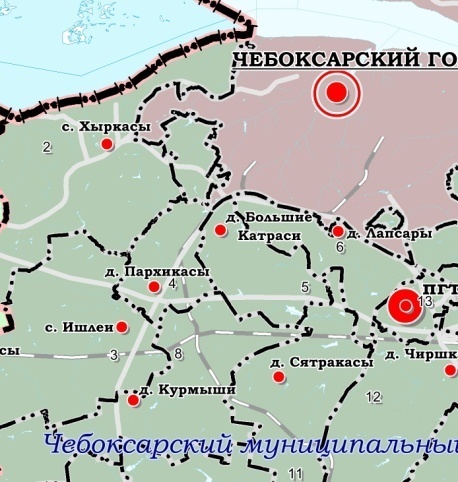 Границы Синьял-Покровского сельского поселения  установлены  указанным Законом Чувашской Республики от 24.11.2004 года №37. Земли Синьял-Покровского сельского поселения Чебоксарского района граничат:- на северо-востоке – с землями Большекатраського сельского поселения; - на северо-западе –  с землями Вурман-Сюктерского сельского поселения; - на юго-западе – с землями Ишлейского муниципального района;- на юго-востоке – с землями Кшаушского муниципального района.201320142015201620172018201920202021Все население на 1 января текущего года, человек173417511726169216921682168616751671Сельское население173417511726169216921682168616751671Число родившихся (без мертворожденных), человек1920151615Число умерших, человек1612142520Естественный прирост (убыль), человек381-9-5Число прибывших, человек4426382655674154Число выбывших, человек4156456273644353Миграционный прирост, человек3-30-7-36-183-21№ п/пНаименование населенного пунктаПлощадь земель населенного пункта, га Кол-во человек (по состоянию  на 01.01.2021 г.)Расстояние до районного центра (км.)1д. Пархикасы81,0419537202д. Синьял-Покровское65,4213255223д. Селиванкино70,6186385214д. Хозандайкино31,2981153195д. Важуково25,8443104206Ст. Ишлеи7,458832197д. Янду13,886438238д. Яранкасы68,153131821Итого:363,72251822ТерриторияНа начало 2016 года На начало 2016 года На начало 2016 года На начало 2021 годаНа начало 2021 годаНа начало 2021 годаТерриториямоложе трудоспособного возрастатрудоспособного возрастастарше трудоспосбного возрастамоложе трудоспособного возрастатрудоспособного возрастастарше трудоспосбного возрастаЧувашская Республика18,657,523,919,255,525,3Чебоксарский район17,959,322,917,657,225,2Территория2020 год2025 год2030 год2035 год2040 год 2040 г. к 2020 г., %Чувашская Республика1217,81206,51197,81195,41200,398,6Чебоксарский район62,462,262,062,162,6100,4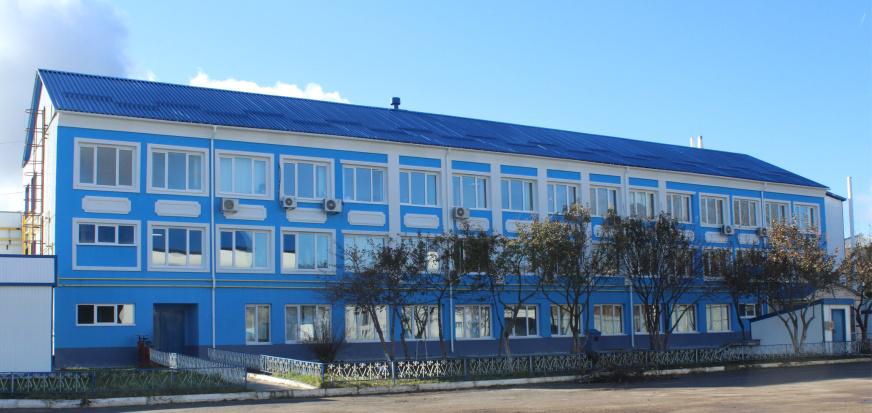 АО «Чебоксарский электромеханический завод» основано и официально зарегистрировано в 1995 году. В настоящее время является одним из ведущих производителей электротехнической продукции для отраслей нефтегазовой, энергетической, металлургической промышленности и объектов жилищно-коммунального хозяйства. Предприятие успешно осуществляет разработку нового оборудования и технологии его производства, изыскивает возможности вкладывать средства в новые производственные мощности.Предприятие специализируется на производстве электротехнического оборудования: до 1 кВ, 6-10 кВ,35-110 кВ, КТП, блок-контейнеров, мобильных подстанций, РЗиА, разъединителей, БАРН, индивидуальные разработки. В соответствии со стратегией социально-экономического развития Чебоксарского района Чувашской Республики до 2035 года на предприятии были реализованы инвестиционные проекты: строительство производственно-вспомогательного здания №1, №2, слесарно-сварочного цеха №3 ЗАО «Чебоксарский электромеханический завод»; строительство завода по производству металлоконструкций ООО «Новострой»промышленности и объектов жилищно-коммунального хозяйства. Предприятие успешно осуществляет разработку нового оборудования и технологии его производства, изыскивает возможности вкладывать средства в новые производственные мощности.Предприятие специализируется на производстве электротехнического оборудования: до 1 кВ, 6-10 кВ,35-110 кВ, КТП, блок-контейнеров, мобильных подстанций, РЗиА, разъединителей, БАРН, индивидуальные разработки. В соответствии со стратегией социально-экономического развития Чебоксарского района Чувашской Республики до 2035 года на предприятии были реализованы инвестиционные проекты: строительство производственно-вспомогательного здания №1, №2, слесарно-сварочного цеха №3 ЗАО «Чебоксарский электромеханический завод»; строительство завода по производству металлоконструкций ООО «Новострой»№ п/пНаименование населенного пунктаОбщее кол-во МКД Кол-во квартир в МКДКол-во индивидуальных домов1д. Важуково--352ст. Ишлеи37123д. Пархикасы2371194д. Селиванкино--1315д.Синьял-Покровское--1006д. Хозандайкино--507д. Янду--158д. Яранкасы--88Итого:544550ПоказателиЕд. изм.20102011201220132014201520162017201820192020Введено в действие жилых домов на территории муниципального образования м2 общей площади10036574474648278610050835010161616Введено в действие индивидуальных жилых домов на территории муниципального образованиям2 общей площади10036574474648278610050835010161616Число семей, состоящих на учете в качестве нуждающихся в жилых помещениях на конец года/Всегоединица1314111313111313141412многодетных семейединица11111111молодых семейединица44444534422семьи проживающие в ветхом и аварийном жилфондеединица61семьи проживающие в сельской местностиединица1314111313111313141412молодые семьи, проживающие в сельской местностиединица44444534422семьи молодых специалистов, проживающие в сельской местностиединица11112211Детей-сирот и детей, оставшиеся без попечения родителейединицаЧисло семей, получивших жилые помещения и улучшивших жилищные условия в отчетном году (единиц)Всегоединица35312211112многодетных семейединицамолодых семейединицасемьи проживающие в сельской местностиединица35312211112молодые семьи, проживающие в сельской местностиединица2111111семьи молодых специалистов, проживающие в сельской местностиединица11Детей-сирот и детей, оставшиеся без попечения родителейединица№ п/пПоказателиВодонапорная башня, вместимости бакаНаименование населенного пунктаГод постройкиГлубина, м1Артезианская скважина №1ВБР-15-10,15 м3д. Пархикасы, ул. Октябрьская19851102Артезианская скважина №2ВБР-15-1015 м3д. Пархикасы, ул. Садовая19871533Артезианская скважина №3ВБР-15-1015 м3д. Синьял-Покровское, ул. Сельская1979854Артезианская скважина №4д. Синьял-Покровское, в северной части деревни20135Артезианская скважина №5ВБР-15д. Хозандайкино19931436Артезианская скважина №6ВБР-15-1015 м3д. Яранкасы, ул. Николаева19881407Артезианская скважина №7ВБР-15-1015 м3д. Яранкасы, ул. Зелёная20148Артезианская скважина №8д. Селиванкино (не эксплуатируется)1969106№ п/пНаименование группы абонентовГодовой расход воды, тыс.м3/годРасход воды в сутки максимального потребления, м3/сут1Жилые здания71,241560,7002Объекты общественно-делового назначения2,2287,5463Производственные объекты0,4223,850Всего73,891572,096№ п/пНаименование группы абонентовОбъем отведенных стоков, тыс.м3/годДоля отведенных стоков, %1Жилые здания8,096822Объекты общественно-делового назначения1,720183Производственные объекты0,0000Всего9,816100Наименование центра питанияМесторасположениеТехнические характеристикиТехнические характеристикиТехнические характеристикиТехнические характеристикиНаименование центра питанияМуниципальное образованиеКлассы напряжения, кВУстановленная мощность, МВАТекущий резерв/ дефицит мощности,
МВтТекущий резерв/ дефицит мощности для технологического присоединения,
МВтПС 110/35/10 кВ КатрасиЧебоксарский район, Синьял-Покровское СП110/35/10324,89984-0,87010642011201220132014201520162017201820192020Одиночное протяжение уличной газовой сети (до 2008 г. - км), метр18100181001810018100181001911919119192701927019270№ п/пНаименование НПАсфальтное покрытие (есть, нет)Протяженность, кмд. Яранкасыд. Яранкасыд. Яранкасыд. Яранкасы1д. Яранкасыесть 1,15,163 (асф. 1,1)2д. Важуковонет1,6043д. Хозандайкиноесть 1,22,578 (асф. 1,2)4д. Селиванкиноесть 1,14,112 (асф. 1,1)5ст. Ишлеинет0,1556д. Пархикасыесть 0,42,541 (асф. 0,4)7д. Синьял-Покровскоеесть 0,2203,494 (асф. 0,220)8д. Яндунет1,793ИТОГО21,44 (4,02)Наименование объектаЮридический адресКоличественный показатель (современное состояние)Образователь-ные организации МБОУ «Синьял-Покровская средняя общеобразовательная школа»  Чебоксарского района Чебоксарский район, д. Пархикасы, ул. Молодежная, д. 2/1Проектная мощность – 360 чел. В школе функционирует спортивный клуб «Азамат»В 2020 году произведен капитальный ремонт спортивного зала.Образователь-ные организации Частное образовательное учреждение «Покровская школа»Чебоксарский район, д. Синьял-Покровское, ул. Северная, д. 57Организации дошкольного  и дополнительного образованияМБОУ «Синьял-Покровская средняя общеобразовательная школа»  Чебоксарского районаЧебоксарский район, д. Пархикасы, ул. Молодежная, д. 1АПроектная мощность – 70 чел.Учреждения культурыПархикасинская сельская библиотека МБУ «Централизованная библиотечная система» Чебоксарского районаЧебоксарский район, ул. Садовая, д. 1Общая площадь – 97 кв.м.Объем фонда – 7442 экз., из них электронных изданий – 98 экз.Обслуживает жителей деревень Пархикасы, Синьял-Покровское, Яранкасы, ст. ИшлеиВ библиотеке работает клуб по интересам «Краевед»Учреждения культурыСеливанкинская сельская библиотека МБУ «Централизованная библиотечная система» Чебоксарского районаЧебоксарский район, д. Селиванкино, ул. Школьная, д. 1/1Общая площадь – 36 кв.м.Объем фонда – 8418 экз.Обслуживает жителей деревень Хозандайкино, Важуково, Селиванкино, ЯндуУчреждения культурыПархикасинский Центральный сельский Дом культуры МБУ «Центральная клубная система» Чебоксарского районаЧебоксарский район, д. Пархикасы, ул. Садовая, д. 1Вокальные группы: детская «Колокольчики», взрослая «Саванас»;Фольклорные: коллектив «Кернече»;Хореографические: «Волшебные кружева», фитнес-группа «Здоровье»;Театральные: художественное слово для детей до 14 лет, театральный коллектив взрослых;Любительские объединения: «Мастера и мастерицы», «Шашки и шахматы», «Настольный теннис», «Бильярдист»Селиванкинский сельский клуб МБУ «Центральная клубная система» Чебоксарского районаЧебоксарский район, д. Селиванкино, ул. Школьная, д. 1/1Фольклорный коллектив «Шанчак» - 11 человекОрганизации здравоохраненияВасилькасинский фельдшерско-акушерский пункт БУ ЧР «Чебоксарская районная больница» Минздрава ЧувашииЧебоксарский район,  д. Яранкасы, ул. Николаева, д. 23/1Территория обслуживания: д. Яранкасы, д. Василькасы, д. Сархорн, ст. ИшлеиИмеются следующие кабинеты: ожидальный, кабинет приема, совмещенный с кабинетом здорового ребенка, процедурный, совмещенный со смотровым кабинетомОрганизации здравоохраненияСеливанкинский фельдшерско-акушерский пункт БУ ЧР «Чебоксарская районная больница» Минздрава ЧувашииЧебоксарский район, д. Селиванкино, ул. Школьная, д. 2/2Территория обслуживания: д. Селиванкино, д. Важуково, д. Хозандайкино, д. ЯндуИмеются следующие кабинеты: ожидальный, кабинет приема, совмещенный с кабинетом здорового ребенка, процедурный, смотровойОрганизации здравоохраненияСиньял-Покровский фельдшерско-акушерский пункт БУ ЧР «Чебоксарская районная больница» Минздрава ЧувашииЧебоксарский район, д. Пархикасы, ул. Садовая, д. 2БТерритория обслуживания: д. Синьял-Покровское, д. ПархикасыИмеются следующие кабинеты: ожидальный, кабинет приема, совмещенный с кабинетом здорового ребенка, процедурный, совмещенный со смотровым кабинетом, помещение для хранения лекарственных препаратовУчреждения управленияАдминистрация Синьял-Покровского сельского поселенияЧебоксарский район, д. Пархикасы, ул. Садовая, д. 1№ ппМестоположе-ние ЗУКадастровый номер ЗУПлощадь ЗУ, кв.м.Категория земель ЗУНаименование НП, в который планируется включить ЗУЦель планируемого использования ЗУ1234567Iучастки для включения в д.Пархикасыучастки для включения в д.Пархикасыучастки для включения в д.Пархикасыучастки для включения в д.Пархикасыучастки для включения в д.Пархикасыучастки для включения в д.Пархикасы1Чувашская Республика - Чувашия, р-н Чебоксарский, с/пос Синьял-Покровское21:21:111901:57967866Земли сельскохозяйственного назначенияд. ПархикасыДля индивидуального жилищного строительства2Чувашская Республика - Чувашия, р-н Чебоксарский, с/пос Синьял-Покровское21:21:111901:5784402Земли сельскохозяйственного назначенияд. ПархикасыДля индивидуального жилищного строительства3Чувашская Республика - Чувашия, р-н Чебоксарский, с/пос Синьял-Покровское21:21:111901:57630833Земли сельскохозяйственного назначенияд. ПархикасыДля размещения производственных и коммунальных объектов4Чувашская Республика - Чувашия, Чебоксарский р-н, с/п Синьял-Покровскоетерритория общего пользования3736Земли сельскохозяйственного назначенияд. ПархикасыДля размещения автомобильных дорогИтого106837